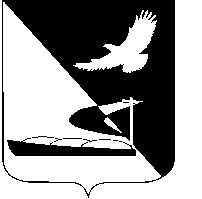 АДМИНИСТРАЦИЯ МУНИЦИПАЛЬНОГО ОБРАЗОВАНИЯ«АХТУБИНСКИЙ РАЙОН»ПОСТАНОВЛЕНИЕ18.05.2016      					               № 205Об утверждении Порядка ведения реестра муниципальных маршрутов регулярных перевозок пассажиров и багажа автомобильным транспортом общего пользования городским наземным электрическим транспортом на территории муниципального образования «Ахтубинский район»В целях создания единой информационной базы данных о муниципальных маршрутах регулярных перевозок, согласно Федеральному закону от 13 июля 2015 № 220-ФЗ «Об организации регулярных перевозок пассажиров и багажа автомобильным транспортом и городским наземным электрическим транспортом в Российской Федерации и о внесении в отдельные законодательные акты Российской Федерации»,  руководствуясь Федеральными законами от 06.10.2003 № 131-ФЗ «Об общих принципах организации местного самоуправления в Российской Федерации», постановлением Правительства Российской Федерации от 14.02.2009 № 112 «Об утверждении Правил перевозок пассажиров и багажа автомобильным транспортом и городским наземным электрическим транспортом», Уставом муниципального образования «Ахтубинский район», администрация МО «Ахтубинский район»ПОСТАНОВЛЯЕТ:          1. Утвердить Порядок ведения Реестра муниципальных маршрутов регулярных перевозок пассажиров и багажа автомобильным транспортом общего пользования городским наземным электрическим транспортом на территории муниципального образования «Ахтубинский район»  (прилагается).          2. Признать утратившим силу постановление администрации МО «Ахтубинский район» от 18.03.2016 № 126 «Об утверждении реестра муниципальных межпоселенческих маршрутов регулярного сообщения в Ахтубинском районе». 3. Отделу информатизации и компьютерного обслуживания администрации МО «Ахтубинский район» (Короткий В.В.) обеспечить размещение настоящего постановления в сети «Интернет» на официальном сайте администрации МО «Ахтубинский район» в разделе «Документы» подразделе «Документы Администрации» подразделе «Утвержденные административные регламенты» в федеральной государственной информационной системе «Сводный реестр государственных и муниципальных услуг (функций)  и в федеральной государственной информационной системе «Единый портал государственных и муниципальных услуг (функций)».          4. Отделу контроля и обработки информации администрации МО «Ахтубинский район» (Свиридова Л.В.) представить информацию в газету «Ахтубинская правда» о размещении настоящего постановления в сети Интернет на официальном сайте администрации МО «Ахтубинский район» в разделе «Документы» подразделе «Документы Администрации» подразделе «Утвержденные административные регламенты» в федеральной государственной информационной системе «Сводный реестр государственных и муниципальных услуг (функций)  и в федеральной государственной информационной системе «Единый портал государственных и муниципальных услуг (функций)».Глава муниципального образования                                                В.А. Ведищев                                                                                                                  Утвержден							       постановлением администрации 								МО «Ахтубинский район» 				               от 18.05.2016 № 205	ПОРЯДОК                                                                                                                ведения реестра муниципальных маршрутов регулярных перевозок пассажиров и багажа автомобильным транспортом общего пользования городским наземным электрическим транспортом на территории муниципального образования «Ахтубинский район»1. Порядок ведения реестра муниципальных маршрутов регулярных перевозок пассажиров и багажа автомобильным транспортом общего пользования городским наземным электрическим транспортом на территории муниципального образования «Ахтубинский район» (далее - реестр), разработан в соответствии с требованиями федерального закона от 13.07.2015 № 220-ФЗ «Об организации регулярных перевозок пассажиров и багажа автомобильным и городским наземным электрическим транспортом в Российской федерации и о внесении изменений в отдельные законодательные акты Российской Федерации».           2. Настоящий порядок устанавливает процедуру формирования и ведения реестра.           3. Реестр  оформляется в виде таблицы по форме согласно приложению к настоящему Порядку. Реестр ведётся Управлением коммунального хозяйства администрации «Ахтубинский район» на бумажном и электронном носителях путем внесения соответствующих реестровых записей по форме согласно Приложению к настоящему Порядку.При несоответствии между записями на бумажном носителе и электронном носителе приоритет имеют записи на бумажном носителе.          4. В реестре, в отношении каждого из маршрутов, регистрируется следующая информация:           1) регистрационный номер маршрута регулярных перевозок в соответствующем реестре;           2) порядковый номер маршрута регулярных перевозок;           3) наименование маршрута регулярных перевозок в виде наименований начального остановочного пункта и конечного остановочного пункта по маршруту регулярных перевозок;         	4) наименования промежуточных остановочных пунктов по маршруту регулярных перевозок;         	5) наименования улиц, автомобильных дорог, по которым предполагается движение транспортных средств между остановочными пунктами по маршруту регулярных перевозок;        6) протяженность маршрута регулярных перевозок;         7) порядок посадки и высадки пассажиров (только в установленных остановочных пунктах или, если это не запрещено настоящим Федеральным  законом, в любом не запрещенном правилами дорожного движения месте по маршруту регулярных перевозок);          8) вид регулярных перевозок;          9) виды транспортных средств и классы транспортных средств, которые используются для перевозок по маршруту регулярных перевозок, максимальное количество транспортных средств каждого класса;         10) экологические характеристики транспортных средств, которые используются для перевозок по маршруту регулярных перевозок;         11) дата начала осуществления регулярных перевозок;         12) наименование, место нахождения юридического лица, фамилия, имя и, если имеется, отчество индивидуального предпринимателя (в том числе участников договора простого товарищества), осуществляющих перевозки по маршруту регулярных перевозок;         5. Основанием для внесения информации в Реестр является:          1) утверждение администрацией МО «Ахтубинский район» маршрута;         2) заключение договора на организацию перевозок пассажиров автомобильным транспортом в межмуниципальном сообщении;         	3) внесение изменений в утверждённый маршрут;        	4) закрытие маршрута;         	5) прекращение действия утверждённого маршрута.           6. Информация вносится в Реестр в течение 10 календарных дней со дня наступления одного из событий, указанных в пункте 5 настоящего Порядка.           7. Информация, содержащаяся в Реестре, является открытой. Реестр размещается на официальном сайте администрации «Ахтубинский район»  в информационно-телекоммуникационной сети «Интернет».           8. Предоставление информации, содержащейся в Реестре, осуществляется в виде выписок из Реестра, выдаваемых безвозмездно в течение 20 дней со дня регистрации запроса обратившегося лица. Верно:                                                                                                                                                                           Приложение                                                                                                                  к порядку ведения реестра муниципальных                                                                                                                          маршрутов регулярных перевозок пассажиров и                                                                                                                   багажа автомобильным транспортом общего                                                                                                                          пользования городским наземным электрическим                                                                                                                  транспортом на территории муниципального                                                                                                                   образования «Ахтубинский район»Форма:Реестрмуниципальных маршрутов регулярных перевозок пассажиров и багажа автомобильным транспортом общего пользования городским наземным электрическим транспортом на территории муниципального образования «Ахтубинский район»регистрационный номер маршрутапорядковый номер маршрутанаименование маршрута регулярных перевозок в виде наименований начального остановочного пункта и конечного остановочного пунктанаименования промежуточных остановочных пунктов по маршрутунаименования улиц, автомобильных дорог, по которым предполагается движение транспортных средств между остановочными пунктамипротяженность маршрута регулярных перевозокпорядок посадки и высадки пассажиров (только в установленных остановочных пунктах или, если это не запрещено настоящим Федеральным  законом, в любом не запрещенном правилами дорожного движения месте по маршруту регулярных перевозок)вид регулярных перевозоквиды транспортных средств и классы транспортных средств, которые используются для перевозок по маршруту регулярных перевозок, максимальное количество транспортных средств каждого классаэкологические характеристики транспортных средствнаименование, место нахождения юридического лица, фамилия, имя и, если имеется, отчество индивидуального предпринимателя (в том числе участников договора простого товарищества), осуществляющих перевозки1234567891011